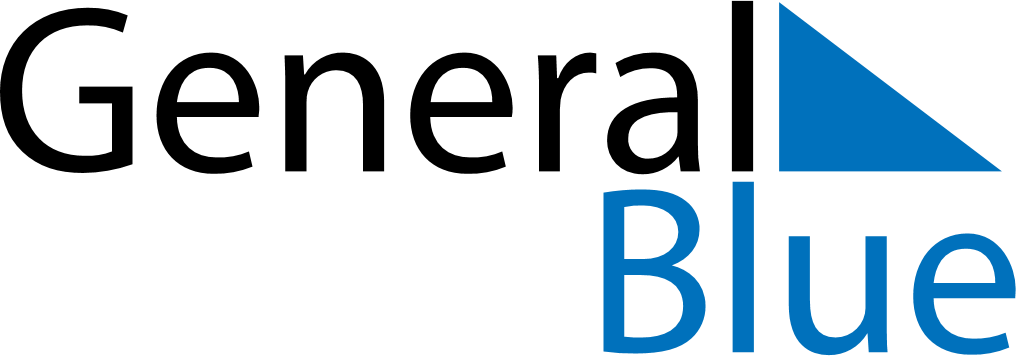 February 2019February 2019February 2019February 2019February 2019February 2019KosovoKosovoKosovoKosovoKosovoKosovoMondayTuesdayWednesdayThursdayFridaySaturdaySunday1234567891011121314151617Independence Day1819202122232425262728NOTES